Image du Rainbow Warrioroù: Nouvelle ZélandeQuand 10juillet 1985Quoi: exploion du bateauconséquence mort de fernedo perannaPourquoi est-il mort?Pays: Franceil voulaient testé des armes nucléaire et Greenpace voulait s’y interposerPM 1: François MitéranPM 2: Charle ÉrnueEnquête: démission de Charle ÉrnueLes services secrets voulaient sabordé le navire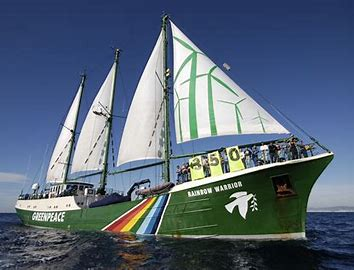 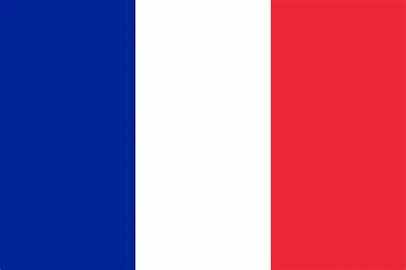 